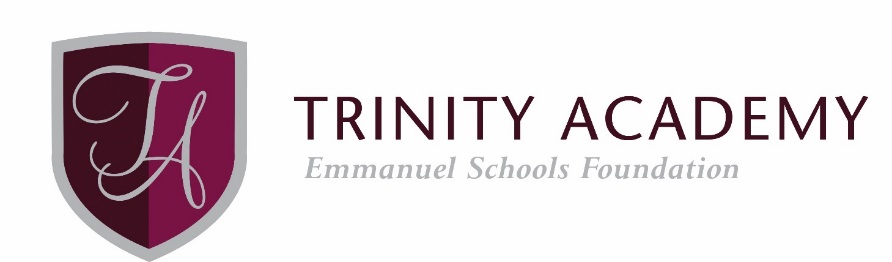 Job DescriptionSubject Teacher Teachers are responsible to their Head of Department/Line Manager for: 1. The delivery of consistently high-quality teaching by: careful planning that adheres to departmental Schemes of Work and considers the prior learning of individual students, including the setting of appropriate homework tasksestablishing high standards of student behaviour which allow for the delivery of effective, differentiated instruction that stretches all students and enables them to learn to the very best of their ability providing honest and motivational written and spoken feedback to students on the quality of their work, ensuring that the feedback is acted upon to secure further improvement 2. Securing the best possible academic and personal outcomes for all their students by: making use of regular and accurate assessment and consequent data to identify gaps in learning and by planning any necessary interventions in the light of thissupporting students in their preparation for examinations by offering revision advice, materials and opportunitieswriting clear and accurate reports to parents as per the Academy schedule, as well as raising any concerns regarding academic progress during the year with parents and the Head of Department 3. Developing their students’ character and thirst for learning by: establishing a positive climate in the classroom in which students are safe, well behaved, encouraged to exercise high levels of personal responsibility for their learning, and given opportunities for servant-hearted leadershipdemonstrating a personal enthusiasm for their subject and a desire for lifelong learning which are likely to inspire the students in their own pursuit of knowledgeinforming the students and their parents about the innate value of the subject, as well as its relevance to the outside world and possible avenues for future study 